                                                         Република Србија 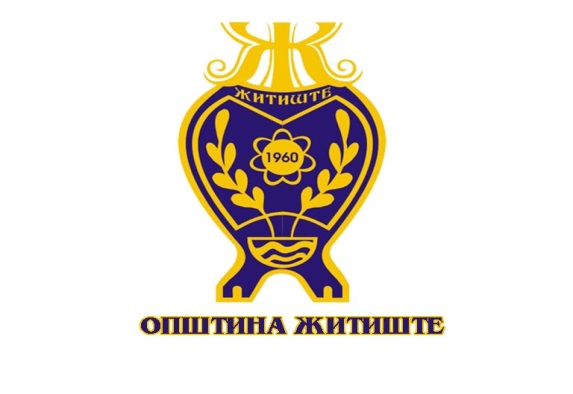  АП Војводина	Аутономна Покрајина Војводина	                                             Oпштина Житиште	   Житиште, Цара Душана 15                                                        Тел: 023/821-306, факс: 023/821-308                                                        e-mail: opstina.zitiste@gmail.com                                                        ________________________________________________________________________                                                                                       Република Србија                                                                                                        ОПШТИНСКА УПРАВА ОПШТИНЕ ЖИТИШТЕПредмет захтева: ПРИЈАВА НА ОГЛАС ЗА ДАВАЊЕ У ЗАКУП ПОЉОПРИВРЕДНОГ ЗЕМЉИШТА У ГРАЂЕВИНСКОМ РЕОНУ У ЈАВНОЈ СВОЈИНИ ОПШТИНЕ ЖИТИШТЕ	                                                                                   __________________________	       /Потпис подносиоца/                                                                                                                                               ______________________________	      /Адреса подносиоца/                                                                                                        ______________________________       __________________________________                                                                              /Бр. личне карте подносиоца/               /Датум подношења/                                                                                                                                                                                                                                         ______________________________                                                                                                                                                   /Мобилни или фиксни телефон подносиоца/ДАТУМ ПРИЈЕМА:ДАТУМ ПРИЈЕМА:ОРГАНОРГ.ЈЕДИНИЦАБРОЈПРИЛОГТАКСАПОДАЦИ О ПОДНОСИОЦУ ЗАХТЕВАПРАВНО ЛИЦЕПРАВНО ЛИЦЕПОДАЦИ О ПОДНОСИОЦУ ЗАХТЕВАИМЕ И ПРЕЗИМЕПОДАЦИ О ПОДНОСИОЦУ ЗАХТЕВАМЕСТОПОДАЦИ О ПОДНОСИОЦУ ЗАХТЕВАУЛИЦА И БРОЈПОДАЦИ О ПОДНОСИОЦУ ЗАХТЕВАБРОЈ ТЕЛЕФОНАПОДАЦИ О ПОДНОСИОЦУ ЗАХТЕВАПИБПОДАЦИ О ПОДНОСИОЦУ ЗАХТЕВАБРОЈ ПОЉОПРИВРЕДНОГ ГАЗДИНСТВАПОДАЦИ О ЈАВНОМ НАДМЕТАЊУБр. јавног огласаПОДАЦИ О ЈАВНОМ НАДМЕТАЊУМесто одржавања јавног надметањаПОДАЦИ О ЈАВНОМ НАДМЕТАЊУДатум одржавања јавног надметањаПОДАЦИ О ЈАВНОМ НАДМЕТАЊУПОДАЦИ О ЛОКАЦИЈИ ЗЕМЉИШТА КОЈЕ СЕ ЛИЦИТИРАКатастарска општинаПОДАЦИ О ЛОКАЦИЈИ ЗЕМЉИШТА КОЈЕ СЕ ЛИЦИТИРАБрој парцелеПОТРЕБНА ДОКУМЕНТА УЗ ПРИЈАВУ1. Потврда о активном сататусу пољопривредног газдинства издата од Министарства финансија – Управе за трезор – филијала Зрењанин – Експозитура Житиште2. Извод из АПР3. Потврда о измирености пореза и доприноса издата од стране Пореске управе - филијала Зрењанин – Експозитура Житиште као и локалне пореске администрације општине Житиште1. Потврда о активном сататусу пољопривредног газдинства издата од Министарства финансија – Управе за трезор – филијала Зрењанин – Експозитура Житиште2. Извод из АПР3. Потврда о измирености пореза и доприноса издата од стране Пореске управе - филијала Зрењанин – Експозитура Житиште као и локалне пореске администрације општине Житиште